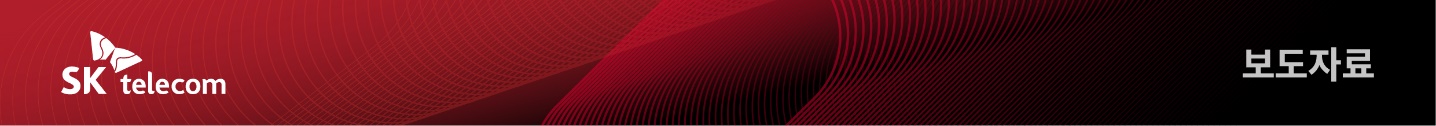 SK스퀘어 박정호 부회장, 퀄컴 CEO와 회동‘반도체, ICT 영역에서 협력 강화키로’- 양사 CEO, 반도체 · 메타버스 · 스마트팩토리 등 B2B/B2C  전 영역에서 협력 방안 논의 [2022. 1. 7] -사진 보도자료-박정호 SK스퀘어 부회장은 6일(현지시각) 미국 라스베이거스에서 열린 세계 최대 IT · 가전 전시회 ‘CES 2022’에서 퀄컴 크리스티아노 아몬(Cristiano Amon) 사장 겸 CEO와 만나 반도체 및 ICT 전 영역에 걸쳐 협력 방안을 논의했다.박정호 부회장(SK스퀘어 · SK하이닉스 대표이사 부회장)은 SKT 유영상 사장, SK하이닉스 이석희 사장 등 SK ICT 패밀리 경영진과 퀄컴의 크리스티아노 아몬 사장 겸 CEO 및 핵심 경영진과 반도체, 5G 등 ICT 분야에서의 협력에 뜻을 모았다.메모리 반도체 분야의 강자SK하이닉스는 세계 최고의 무선 기술 혁신 기업인 퀄컴과 데이터센터용 애플리케이션 및 PC에 탑재할 수 있는 고속 메모리 공동 개발 방안을 모색했다.SKT는 메타버스, 스마트팩토리 사업 등 5G 관련 B2C/B2B 사업 분야에서 협력 및 투자 방안에 대해 논의했다. 박정호 부회장은 “글로벌 ICT 경쟁 환경이 치열해지고 있는 상황에서 글로벌 협업은 선택이 아닌 필수”라며, “SK ICT 패밀리는 ICT 전 영역에서 글로벌 기업들과의 장벽 없는 초협력을 통해 혁신을 선도해 나갈 것”이라고 밝혔다.▶ 관련문의 : (미국 현지) SKT PR실 전략PR팀 윤태구(010-9888-0818)             (한국) SKT PR실 전략PR팀 우현섭(02-6100-3854)<끝>엠바고 : 즉시 사용 부탁드립니다.※ 사진설명SK스퀘어 박정호 부회장(오른쪽)은 6일 오전(현지시각) ‘CES 2022’가 열린 라스베이거스에서 퀄컴 크리스티아노 아몬(Cristiano Amon) 사장 겸 CEO(왼쪽)와 만나 반도체와 메타버스, 스마트팩토리 등 B2B/B2C 사업에서의 협력에 대해 논의했다.